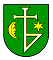 M e s t o   S l á d k o v i č o v o F u č í k o v a   u l. č. 3 2 9, 9 2 5  2 1  S l á d k o v i č o v o 	Dodávateľ:	Elmonop Sládkovičovo	Fučíkova 89	925 21 Sládkovičovo	IČO: 00306177DIČ: 2021006746								Bankové spojenie: SK40 0200 0000 0000 1802 8132BIC:SUBASKBXDátum: 19.12.2018 SládkovičovoDodacia lehota: Vybavuje: SablerObjednávka č. 108/2018Objednávame si u Vás  originál Wap Nilsisk 150 bar do Požiarnej zbrojnice Sládkovičovo.Celková suma objednávky do 400,-€  s DPH.	Ing. Anton Szabó	primátor mesta    Telefón			E-mail				Bankové spojenie			IČO031/7842712		sekretariat@sladkovicovo.sk		18028-132/0200			00306177